 МУЗЫКАЛЬНОЕ ВОСПИТАНИЕ 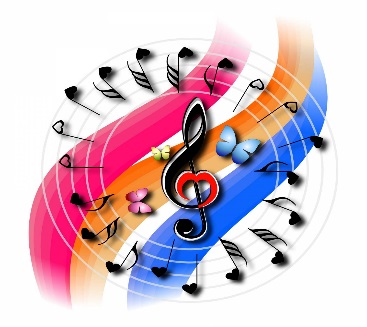 РЕБЕНКА  В  СЕМЬЕ  консультация для родителей Во все времена у каждого народа, в каждой семье были и есть свои традиции, которые передавались из поколения в поколение, из века в век.  Вот и выходит, что традиции - это часть истории нашей страны, нашего народа. Замечательно, когда с ними знакомят детей в семье и в детском саду через игры и разные формы занятий.  Человек, знающий историю своей страны, будет беречь и стремиться преумножать богатство своей Родины. И не важно, какую профессию выберет в дальнейшем малыш, главное, чтобы он состоялся как человек и с большим уважением относился к традициям семьи и своего народа.   Изучив блестящий опыт семейного воспитания ХVIII-ХIХ вв., я пришла к выводу, что можно и нужно возрождать культурные традиции совместных домашних музыкальных вечеров.  Естественность и непринужденность обстановки, совместное с родителями слушание музыки, пение, создают благоприятные возможности для приобщения ребенка к музыке, развитию творческого начала, формируют Личность. Посеянные зерна прорастут добром, если не жалеть на общение со своими детьми сил и времени.Как педагог-музыкант я осознаю свою роль в приобщении детей и их родителей к вечным духовным ценностям и вижу пути преодоления процесса отчуждения, разъедающего наше общество. Современные исследователи говорят о необходимости   расширять представления о музыке разных стилей, жанров, форм, времени и эпох, и о том, что наиболее предпочтительны те произведения, которые вызывают  чувства сопереживания,  будят фантазию и воображение. Взаимодействие с родителями, приобщение их к процессу музыкального воспитания детей -  важная составляющая работы педагога – музыканта. Так как музыка начинается в семье, хочется обратиться к родителям: «Дорогие мамы и папы! Помогите детям полюбить музыку, и в ваш дом войдет верный друг, который сделает вашу жизнь и жизнь вашего ребенка яркой и интересной.  Интересуйтесь, чем занимался ваш ребенок в детском саду.   Что интересного он узнал на музыкальном занятии? Какие песни он знает и поет?  Какую музыку он слушал и понравилась ли она ему?  В душе каждого ребенка есть искорка любви к прекрасному -  от этого во многом зависит - разгорится она ярким пламенем, освещая и согревая жизнь растущего человека, или погаснет.   Постарайтесь создать дома фонотеку записей классической, народной, современной детской музыки, приобретайте музыкальные игрушки: погремушки, гармошки, дудки и др., и пусть ребенок их использует самостоятельно. Поощряйте любое проявление песенного и танцевального творчества малыша, пойте и танцуйте вместе с ним.  А если вы владеете игрой на каком-либо музыкальном инструменте, как можно чаще музицируйте, аккомпанируйте своему малышу, когда он поет или танцует, ищите музыку везде, дома, в лесу, на берегу реки и моря, в городе. Посещайте со своим ребенком музыкальные спектакли, концерты, мюзиклы. Ни в коем случае не приклеивайте вашему ребенку ярлык «не музыкален» - постарайтесь сделать все для того, чтобы эту музыкальность у ребенка развить.  Чем активнее общение вашего ребенка с музыкой, тем радостнее и желаннее новые встречи с ней, тем более музыкальным он будет становиться».  А моей основной задачей является влюбить детей в музыку, развить эмоциональную отзывчивость на нее - задача, определяющая и общий стиль музыкальных занятий и настроение педагога, и его отношение к успехам и ошибкам детей.На музыкальных занятиях в детском саду закладываются основы музыкальной и общей культуры ребенка. Именно здесь он может приобщиться к искусству, от которого, по словам Гете, «расходятся пути по всем направлениям».  Детство является периодом, наиболее благоприятным, сенситивным в отношении становления музыкальности и входящих в нее музыкальных способностей. Упущенное в дошкольном возрасте невосполнимо. Решить эти задачи может только педагог-музыкант, владеющий теоретическими знаниями в области музыкальной психологии и педагогики и практическими методами музыкального и общего развития детей.  Для творческой самореализации ребенка на всех этапах обучения и воспитания важно всячески поддерживать его веру в свои творческие возможности, сохранять в нем живую детскую непосредственность и искренность, индивидуальный язык самовыражения.  А эта задача, которую должны решать Вы, уважаемые родители. Потому что решение данной проблемы поможет вашему ребенку в дальнейшем в школе выбрать кружок по интересам и может повлиять в дальнейшем на выбор профессии.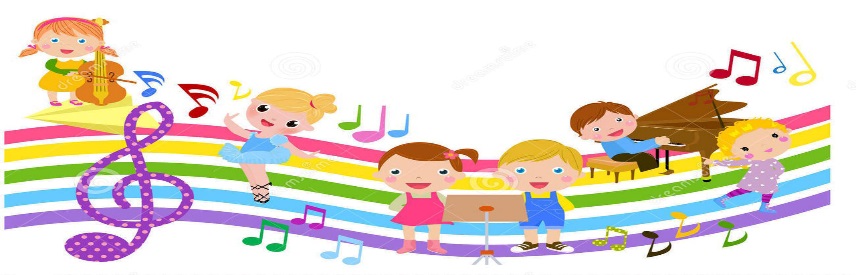 